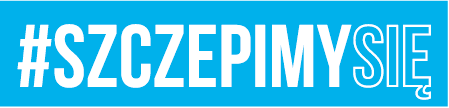 31 Baza Lotnictwa Taktycznego                           Poznań, dnia 11 października 2021r.ul. Silniki 161– 325 POZNAŃPYTANIA I ODPOWIEDZI DO TREŚCI SWZ (sprostowanie)dot. postępowania na: „DOSTAWĘ WIDEOSKOPU”, Nr Sprawy: ZP 51/X/21W dniu 08.10.2021r. do Zamawiającego wpłynęły pytania do treści SWZ o następującej treści:1.Czy Zamawiający wymaga aby oferowany wideoskop posiadał możliwość samodzielnej wymiany sondy na inne? Funkcja wymiennej sondy w wideoskopie umożliwi w przyszłości rozbudowę urządzenia o sondę o mniejszej średnicy roboczej, co może być niezbędne podczas inspekcji mniejszych silników lotniczych lub w sondę z kanałem roboczym, która umożliwia przeprowadzenie pełnej inspekcji silnika F100 zgodnie w wymogami producenta oraz ewentualne usuwanie ciał obcych z silnika.
2.Czy Zamawiający dopuści wideoskop z ekranem o przekątnej 8,4 cala i rozdzielczości XGA (1024 x 768 pikseli), który umożliwia rejestrowanie zarówno zdjęć i filmów w tej rozdzielczości?
3.Czy Zamawiający dopuści wideoskop z sondą o długości roboczej 3,5 m?
4.Czy Zamawiający dopuści wideoskop z oświetleniem realizowanym za pomocą diody laserowej?
5.Czy Zamawiający dopuści wideoskop z obiektywem do obserwacji na wprost o polu obserwacji 120 stopni i głębi ostrości od 7 mm?
6.Czy Zamawiający dopuści wideoskop wyposażony w zewnętrzną ładowarkę i dwie baterie, z których każda zapewnia czas pracy 100 min.?
7.Czy Zamawiający dopuści wideoskop który posiada klasę odporność na poziomie IP55?
8.Czy Zamawiający dopuści wideoskop, który posiada wytrzymałość środowiskową zgodną z MIL-STD-810H zamiast MIL-STD-810G?ODPOWIEDZI:AD 1. Nie wymagamy takiej funkcji, ale urządzenie może ją posiadać.AD 2. Tak.AD 3. Tak.AD 4. Tak.AD 5. Tak.AD 6. Tak.AD 7. Tak.AD 8. Tak.Powyższe zmiany należy traktować jako integralną część specyfikacji warunków zamówienia i należy uwzględnić je przy składaniu ofert. Termin składania i otwarcia ofert pozostaje bez zmian.                                                                                     DOWÓDCA                                                                                  (-) płk pil. Łukasz PIĄTEKWyk. Małgorzata Treumann11 października 2021r.Teczka B5